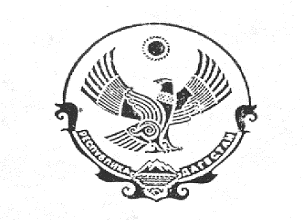 РЕСПУБЛИКА ДАГЕСТАНАДМИНИСТРАЦИЯ СЕЛЬСКОГО ПОСЕЛЕНИЯ«сельсовет Касумкентский»      368760 с. Касумкент, ул. М. Стальского 4, С. Стальский район, Республика Дагестан, тел:3-17-34 «11» июня 2020 г.                                                                                               №____  П О С Т А Н О В Л Е Н И Е                                                                                                     Об утверждении правил определения размера платы по соглашению обустановлении сервитута в отношении земельных участков, находящихсямуниципальной собственности муниципального района «Сулейман-Стальский район» Республики Дагестан       На основании подпункта 3 пункта 2 статьи 39.25 Земельного кодекса Российской Федерации, Устава МО СП «сельсовет Касумкентский» Сулейман-Стальского муниципального района Республики Дагестан, администрация сельского поселения "сельсовет Касумкентский" Сулейман-Стальского муниципального района Республики Дагестан,  постановляет:1.Утвердить Правила определения размера платы по соглашению об установлении сервитута в отношении земельных участков, находящихся в муниципальной собственности, согласно приложению.2.Опубликовать настоящее постановление, разместив его на официальном сайте администрации сельского поселения "сельсовет " в информационно-коммуникационной сети «Интернет».3.Настоящее постановление вступает в силу со дня его официального опубликования.   И.о. главы администрации СП  «сельсовет Касумкентский»                                                               Ф.А. МамедяровПриложение к постановлениюАдминистрации сельского поселения«сельсовет Касумкентский»от «11» июня 2020 № ___ Правилаопределения размера платы по соглашению об установлениисервитута в отношении земельных участков, находящихся в муниципальнойсобственности Настоящие Правила устанавливают порядок определения размера платы по соглашению об установлении сервитута в отношении земельных участков, находящихся в муниципальной собственности (далее - земельные участки).2 Размер платы по соглашению об установлении сервитута определяется на основании кадастровой стоимости земельного участка и рассчитывается как 0,5% процента кадастровой стоимости земельного участка за каждый год срока действия сервитута, если иное не установлено настоящими Правилами. Размер платы по соглашению об установлении сервитута, заключенному отношении земельных участков, находящихся в муниципальной собственности, и предоставленных в постоянное (бессрочное) пользование либо в пожизненное наследуемое владение, либо в аренду, может быть определен как разница рыночной стоимости указанных прав на земельный участок до и после установления сервитута, которая определяется независимым оценщиком в соответствии с законодательством Российской Федерации об оценочной деятельности. Смена правообладателя земельного участка не является основанием для пересмотра размера платы по соглашению об установлении сервитута, определенного в соответствии с настоящими Правилами. В случае, если сервитут устанавливается в отношении части земельного участка, размер платы по соглашению об установлении сервитута определяется пропорционально площади этой части земельного участка в соответствии с настоящими Правилами. Плата, определенная в соответствии с настоящими Правилами, вносится, поступает и зачисляется в бюджет администрации сельского поселения «сельсовет Касумкентский».